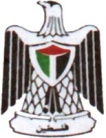 U-1-------------------------------------------------------------------------------------------------------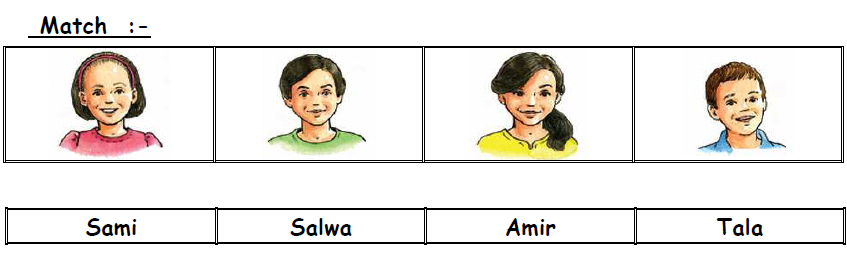 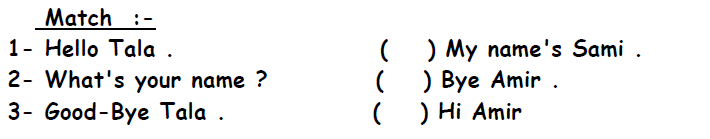 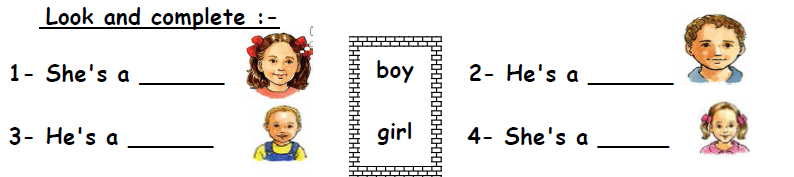 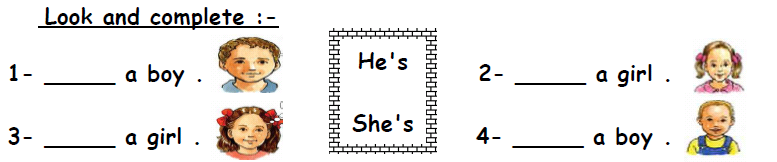 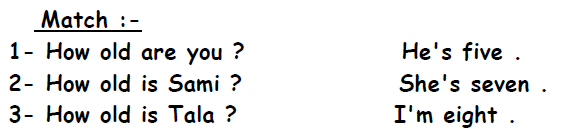 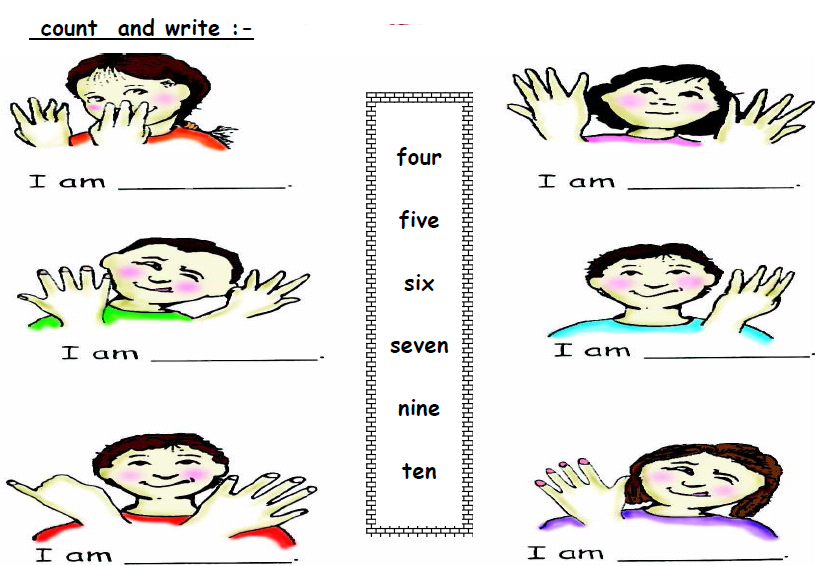 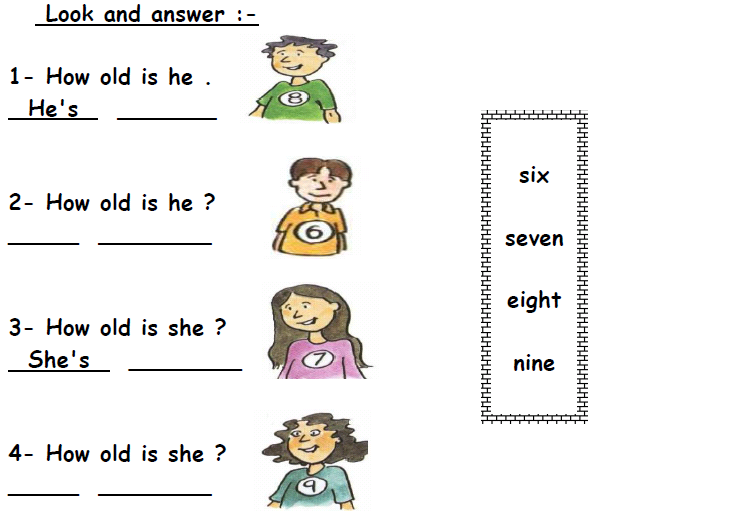 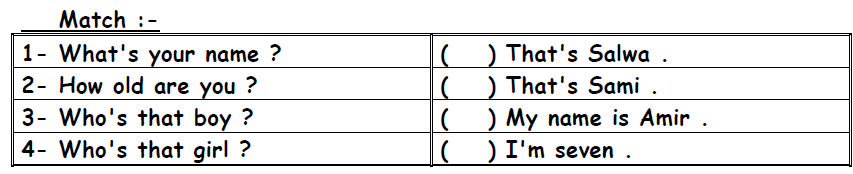 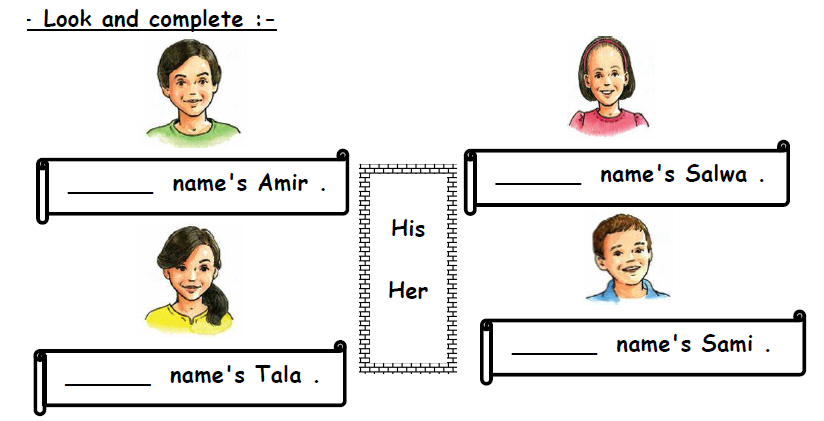 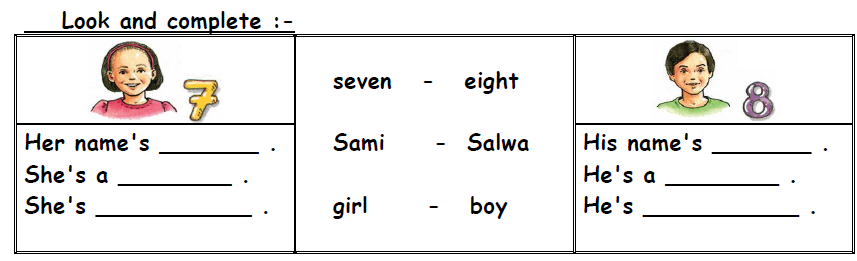 *********************************************************************The End                                                            Good Luck                 Teacher: Akram Younis